Сумська міська радаVIІ СКЛИКАННЯ         СЕСІЯРІШЕННЯвід                   2018 року №            -МРм. СумиРозглянувши звернення громадян, надані документи, відповідно до протоколу засідання постійної комісії з питань архітектури, містобудування, регулювання земельних відносин, природокористування та екології Сумської міської ради від 04.10.2018 № 129, статей 12, 118, 121 Земельного кодексу України, статті 55 Закону України «Про землеустрій», керуючись пунктом 34 частини першої статті 26 Закону України «Про місцеве самоврядування в Україні», Сумська міська рада  ВИРІШИЛА:1. Надати дозвіл на розроблення технічної документації із землеустрою щодо встановлення (відновлення) меж земельної ділянки в натурі (на місцевості) для подальшої передачі у власність Васькевичу Вячеславу Михайловичу (1908721850) 48/200 часток земельної ділянки за адресою: м. Суми,                                вул. Юнаківська, 20, загальною площею 0,0279 га, кадастровий номер 5910136600:05:006:0033 (48/200 часток земельної ділянки знаходиться у приватній власності іншої громадянки на підставі державного акту на право власності на земельну ділянку ЯЗ 393578 від 14.07.2009 та 52/100 частки земельної ділянки знаходиться у приватній власності іншого громадянина на підставі державного акту на право власності на земельну ділянку ЯЗ 393580 від 13.10.2009). Категорія та функціональне призначення земельної ділянки: землі сільськогосподарського призначення для індивідуального садівництва.2. Надати дозвіл на розроблення технічної документації із землеустрою щодо встановлення (відновлення) меж земельної ділянки в натурі (на місцевості) для подальшої передачі у власність Кобичеву Вячеславу Олексійовичу (2266709557) ½ частки земельної ділянки за адресою: м. Суми, провулок Сурікова, земельна ділянка 16, загальною площею 0,0389, кадастровий номер 5910136300:04:011:0115 (1/2 земельної ділянки перебуває у приватній власності Кобичева В.О. на підставі договору дарування ½ частини земельної ділянки                  № 1438 від 14.12.2017). Категорія та функціональне призначення земельної ділянки: землі сільськогосподарського призначення для індивідуального садівництва.Сумський міський голова                                                                    О.М. ЛисенкоВиконавець: Клименко Ю.М.Ініціатор розгляду питання –– постійна комісія з питань архітектури, містобудування, регулювання земельних відносин, природокористування та екології Сумської міської ради Проект рішення підготовлено департаментом забезпечення ресурсних платежів Сумської міської радиДоповідач – департамент забезпечення ресурсних платежів Сумської міської ради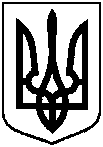 Проектоприлюднено «__»_________2018 р.Про надання дозволу громадянам Васькевичу В.М., Кобичеву В.О. на розроблення технічних документацій із землеустрою щодо встановлення (відновлення) меж земельних ділянок в натурі (на місцевості)